Številka: 477-110/2013-MPJU/90Datum:   2. 11. 2020Republika Slovenija, Ministrstvo za javno upravo, Tržaška cesta 21, Ljubljana, skladno z 52. členom Zakona o stvarnem premoženju države in samoupravnih lokalnih skupnosti (Uradni list RS, št. 11/18 in 79/18 – v nadaljevanju: ZSPDSLS-1) in 19. členom Uredbe o stvarnem premoženju države in samoupravnih lokalnih skupnosti (Uradni list RS, št. 31/18) objavlja  NAMERO ZA PRODAJO NEPREMIČNINE PARC. ŠT. 1061/2 K.O. 2611-MAREZIGEPO METODI JAVNEGA ZBIRANJA PONUDB1. Naziv in sedež organizatorja prodaje Republika Slovenija, Ministrstvo za javno upravo, Tržaška cesta 21, 1000 Ljubljana.2. Predmet prodaje Predmet prodaje je nepremičnina:Nepremičnina v naravi predstavlja nepozidano stavbno zemljišče. ZK stanje je urejeno. Ponudbena cena ne sme biti nižja od 5.410,00 EUR, pri čemer kupca bremeni še plačilo 22 % davka na dodano vrednost.Višina varščine znaša 550,00 EUR.Nepremičnina leži v območju zakonite predkupne pravice Mestne občine Koper in sicer na podlagi določb Zakona o urejanju prostora (Uradni list št. 61/17).3. Komisija, cenilec in izjava skladno z določilom 51/7 členom ZSPDSLS-1Postopek javnega zbiranja ponudb bo izvedla komisija Ministrstva za javno upravo v sestavi:Biserka Gorišek, sekretarka – predsednica Lucija Srebernjak, podsekretarka – članica Marija Petek, podsekretarka – članicaVesna Kanjir, višja svetovalka – nadomestna članica.Zaradi nepredvidljivih dogodkov se lahko sestava komisije spremeni, o čemer bodo zainteresirani kupci obveščeni.Ponudniki morajo najkasneje pred sklenitvijo pravnega posla podati izjavo o nepovezanosti s člani komisije in cenilcem v smislu, kot ga določa 51/7 člen ZSPDSLS-1, ki kot povezane osebe šteje:fizično osebo, ki je s članom komisije ali cenilcem v krvnem sorodstvu v ravni vrsti do katerega koli kolena, v stranski vrsti pa do tretjega kolena, ali ki je s članom komisije ali cenilcem v zakonu, zunajzakonski skupnosti, sklenjeni ali nesklenjeni partnerski zvezi ali v svaštvu do drugega kolena, ne glede na to, ali je zakonska zveza oziroma partnerska zveza prenehala ali ne, fizično osebo, ki je s članom komisije ali cenilcem v odnosu skrbništva ali posvojenca oziroma posvojitelja, pravno osebo, v kapitalu katere ima član komisije ali cenilec delež večji od 50 odstotkov in drugo osebo, s katerimi je glede na znane okoliščine ali na kakršnem koli pravnem temelju povezana s članom komisije ali cenilcem, tako da zaradi te povezave obstaja dvom o njegovi nepristranskosti pri opravljanju funkcije člana komisije ali cenilca. V kolikor se sestava komisije zaradi nepredvidenih okoliščin na dan odpiranja ponudb spremeni, poda komisija odločitev o izpolnjevanju pogojev za udeležbo v postopku ter najugodnejšem ponudniku, po prejemu nove izjave najugodnejšega ponudnika ter po potrebi preostalih sodelujočih.4. Vrsta pravnega posla in sklenitev pogodbe Prodaja nepremičnine po metodi javnega zbiranja ponudb. Pogodba mora biti sklenjena v roku 15 dni po pozivu organizatorja postopka prodaje. V kolikor pogodba ni sklenjena v danem roku lahko organizator odstopi od sklenitve posla. 5. Najnižja ponudbena cenaPonudbena cena za predmet prodaje ne sme biti nižja od 5.410,00 EUR.Ponudbena cena predstavlja znesek kupnine brez vključenega 22% davka na dodano vrednost, ki ga plača kupec.Ponudba se odda na obrazcu z vsebino iz priloge 1 te objave.6. Način in rok plačila kupnineKupnina se plača v 30-ih dneh po sklenitvi pogodbe. Plačilo celotne kupnine v določenem roku je bistvena sestavina pravnega posla. V kolikor kupnina ni plačana v roku, se šteje posel za razvezan po samem zakonu.7. Sklenitev pogodbe V kolikor bo v roku prispelo več enakih ponudb, bo organizirano dodatno pogajanje na način javne dražbe. Pogodba bo sklenjena s tistim ponudnikom, ki bo ponudil najvišjo odkupno ceno, pod pogojem, da Mestna občina Koper ne bo uveljavljala predkupne pravice.Cene in drugi elementi ponudbe, ponujeni na pogajanjih, so zavezujoči. Vse stroške v zvezi s prenosom lastništva (overitve, takse, vpis v zemljiško knjigo in drugo) plača kupec.Nepremičnina bo prodana po načelu videno – kupljeno, zato morebitne reklamacije po sklenitvi prodajne pogodbe ne bodo upoštevane. Prodajalec ne jamči za izmero površine, niti za njen namen uporabe. Kupec sam prevzema obveznost odprave morebitnih pomanjkljivosti v zvezi s kvaliteto in obsegom predmeta prodaje.Organizator si pridržuje pravico, da lahko do sklenitve pravnega posla, brez odškodninske odgovornosti, odstopi od pogajanj.8. Višina varščineVarščina za predmet prodaje znaša 550,00 EUR.Varščina mora biti na računu Republike Slovenije najkasneje do dne 1. 12. 2020 do 24:00ure, kar pomeni, da je potrebno plačilo izvesti najkasneje do dne 1. 12. 2020  do 13.00 ure.Nakazilo se izvede na račun št. 01100-6300109972, sklic na številko 18 31305-7221002-15341612, z navedbo namena nakazila: JZP 477-110/2013-MPJU.Uspelemu ponudniku se bo vplačana varščina vštela v kupnino, ostalim pa bo brezobrestno vrnjena v roku 30 dni po izboru najugodnejšega ponudnika.Če najugodnejši ponudnik ne sklene pogodbe ali ne plača kupnine, se varščina zadrži.9. Podrobnejši pogoji zbiranja ponudbNa javnem zbiranju ponudb lahko sodelujejo pravne in fizične osebe, ki v skladu s pravnim redom Republike Slovenije lahko postanejo lastniki nepremičnin.Ponudnik mora na s priporočeno pošiljko na naslov: Ministrstvo za javno upravo, Tržaška cesta 21, 1000 Ljubljana, z nazivom zadeve »ponudba v zadevi JZP 477-110/2013-MPJU« poslati:izpolnjen in lastnoročno podpisan obrazec, ki je priloga te objave, potrdilo o plačani varščini ter  kopijo osebnega dokumenta (potni list ali osebno izkaznico) – velja za fizične osebe in s.p.-je.Prijava je pravočasna, če prispe na naslov organizatorja zbiranja ponudb najkasneje do 2. 12. 2020 do 15.00 ure.Ponudbe, predložene po izteku roka bodo izločene iz postopka. Odpiranje ponudb BO javno in bo potekalo na Ministrstvu za javno upravo, Tržaška cesta 21, 1000 Ljubljana, v sejni sobi v IV. nadstropju, in sicer:  dne 4. 12. 2020 s pričetkom ob 10:00 uri.Ponudniki bodo o rezultatih zbiranja ponudb obveščeni na njihov elektronski naslov najkasneje 7 dni po zaključenem zbiranju ponudb.Ponudniki, ki ne bodo izpolnjevali pogojev iz te točke, bodo po sklepu komisije, ki bo vodila javno zbiranje ponudb, izločeni iz postopka.V primeru obstoja okoliščin zaradi COVID-19, zaradi katerih javno odpiranje ne bo mogoče, bo določen nov termin za odpiranje ponudb.10. Ogled Za dodatne informacije v zvezi s predmetom prodaje se obrnite na Lucijo Srebernjak, telefon 01 478 16 60, e-pošta: lucija.srebernjak@gov.si. Ogled predmeta prodaje je možen izključno po predhodni najavi.11. OpozoriloOrganizator lahko do sklenitve pravnega posla, postopek zbiranja ponudb ustavi oziroma ne sklene pogodbe z uspelim ponudnikom, brez odškodninske odgovornosti.12. Objava obvestila posameznikom po 13. členu Splošne uredbe o varstvu podatkov (GDPR)Obvestilo posameznikom po 13. členu Splošne uredbe o varstvu podatkov (GDPR) glede obdelave osebnih podatkov v elektronskih zbirkah in zbirkah dokumentarnega gradiva Ministrstva za javno upravo je objavljeno na spletni strani: https://www.gov.si/assets/ministrstva/MJU/DSP/Sistemsko-urejanje/OBVESTILO_ravnanje_s_stvarnim_premozenjem-1.pdf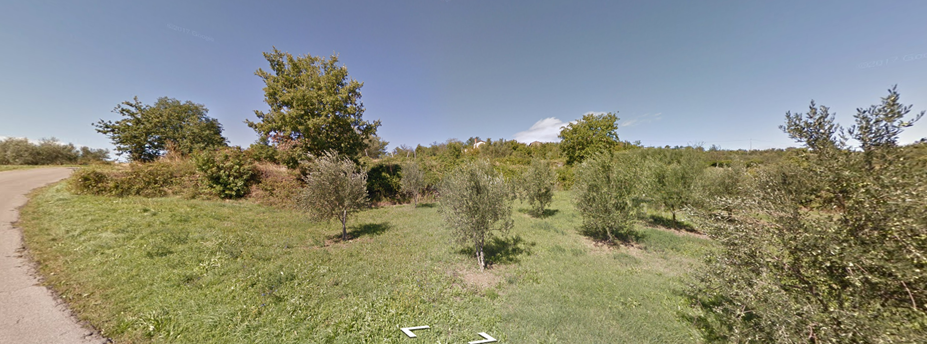 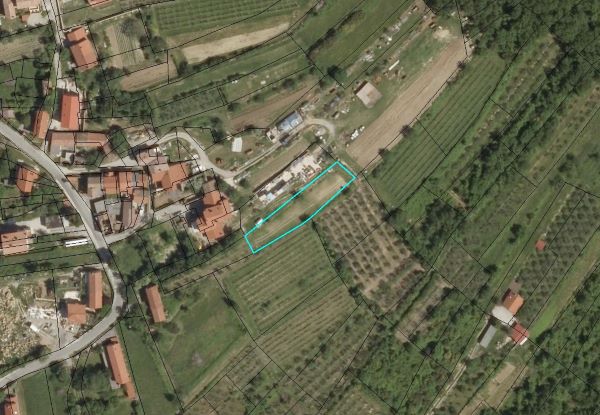 parc. št.katastrska občinaizmera (do celote)dejanska rabadelež1061/22611-Marezige680 m2nepozidano zemljišče1/1na podlagi pooblastila št. 1004-113/2015/45 z dne 7.4.2020Maja Pogačarv. d. generalnega direktorjaDirektorata za stvarno premoženje